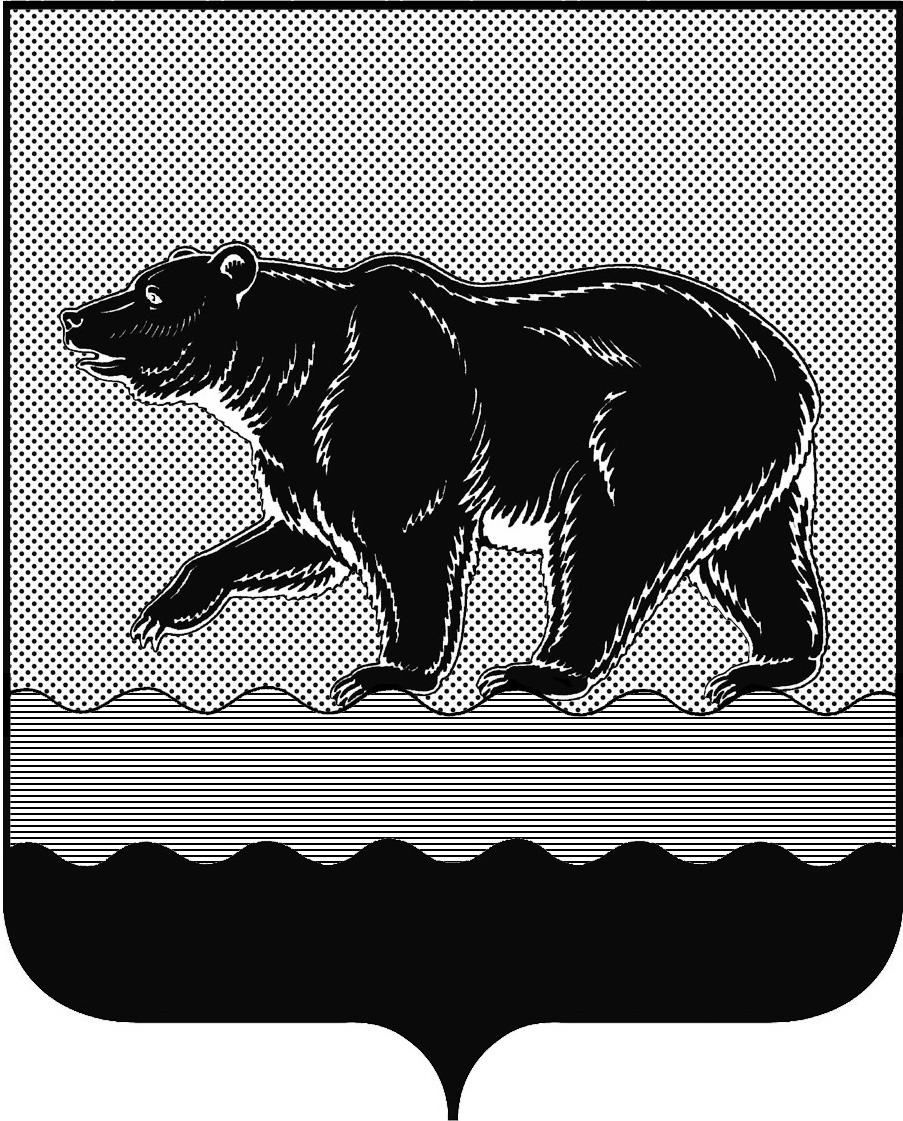 ГЛАВА ГОРОДА НЕФТЕЮГАНСКАПОСТАНОВЛЕНИЕот 13.11.2015                                                                                                   № 111-П О внесении измененияв постановление главы города от 09.10.2014 № 83-П Руководствуясь Положением о бюджетном устройстве и бюджетном процессе в городе Нефтеюганске, утверждённым решением Думы города        от 25.09.2013 № 633-V, постановлением администрации города Нефтеюганска от 24.09.2012 № 2765 «Об утверждении порядка разработки, утверждения и реализации ведомственных целевых программ города Нефтеюганска, в связи с экономией бюджетных средств, постановляю:1.Внести в постановление главы города Нефтеюганска от 09.10.2014       № 83-П «Об утверждении ведомственной целевой программы «Информирование населения о деятельности органов местного самоуправления муниципального образования город Нефтеюганск на 2015 год» (с изменениями на 17.08.2015 г. №76-П) изменение, изложив программу в новой редакции согласно приложению к настоящему постановлению.2.Разместить постановление на официальном сайте органов местного самоуправления города Нефтеюганска в сети Интернет.3.Контроль за выполнением постановления оставляю за собой.Глава города                                                                                          Н.Е.ЦыбулькоА.М.Калаганова23 72 33Приложениек постановлению главы городаот 13.11.2015 № 111-ПВедомственная целевая программа«Информирование населения о деятельности органов местного самоуправления муниципального образования город Нефтеюганск на 2015год»Паспорт ведомственной целевой программы 1.Характеристика задач,на решение которых направлена ведомственная целевая ПрограммаОсуществление информационной стратегии органов местного самоуправления, оперативное информирование о своей деятельности населения для удовлетворения его информационных потребностей, обеспечение конструктивного взаимодействия населения с органами местного самоуправления всегда будут оставаться актуальными и востребованными мероприятиями в жизни города. Со вступлением в силу с 1 января 2010 года Федерального закона              от 09.02.2009 № 8-ФЗ «Об обеспечении доступа к информации о деятельности государственных органов и органов местного самоуправления», долгосрочная целевая программа «Информационное обеспечение деятельности органов исполнительной власти города Нефтеюганска на 2010-2012 годы» позволила своевременно и эффективно осуществлять исполнение данного закона. Соблюдение требований законодательства, связанных с информированием населения и в дальнейшем будет оставаться актуальной, требующей особого внимания задачей.При этом одной из ключевых задач является формирование позитивного мнения жителей города Нефтеюганска в отношении общественно-политических и экономических решений, принимаемых органами местного самоуправления города Нефтеюганска. Успех проводимых реформ и начинаний напрямую зависит от своевременных разъяснений действий органов местного самоуправления. При этом, ведущая роль по формированию общественного мнения по отношению к подобного рода мероприятиям, отводиться именно работе средств массовой информации. Эффективность этой работы как раз и достигается за счет реализации мероприятий Программы. Главным факторам, препятствующим осуществлению мер по повышению информирования населения, является диспропорция между объёмами официальных документов в местных средствах массовой информации и объемами аналитической информации, предоставляемых населению, о социально-экономическом развитии города Нефтеюганска, о причинно-следственных связях принятия органами местного самоуправления города управленческих решений.Преодоление выявленного противоречия, продолжение системного развития информационного пространства, составление с 1 января 2013 года Департаментом общественных связей Ханты-Мансийского автономного   округа - Югры официального рейтинга информационной открытости органов местного самоуправления муниципальных образований, и как следствие - развитие инвестиционной привлекательности города Нефтеюганска, является базисным основанием для разработки и реализации Программы с применением программно-целевого метода.Таким образом, использование программно-целевого метода позволяет создавать необходимые условия для организации своевременного и регулярного информирования населения о деятельности органов местного самоуправления города Нефтеюганска при использовании всех современных возможностей информационного поля.Социальный эффект от реализации Программы выражается в обеспечении реализации прав граждан на участие в осуществлении местного самоуправления посредством:привлечения общественного интереса к деятельности органов местного самоуправления и укрепления атмосферы доверия граждан к органам местного самоуправления;улучшения координации и взаимодействия граждан, органов местного самоуправления и средств массовой информации и коммуникации по вопросам местного значения.2.Основные цели и задачи Программы с указанием сроков ее реализации,  целевые показателиЦелевые показатели приведены в приложении 1 к Программе.2.1.Основной целью Программы является своевременное и достоверное информирование населения о деятельности органов местного самоуправления муниципального образования город Нефтеюганск.2.2.Задачи: обеспечение информационной открытости органов местного самоуправления, соблюдение права граждан на получение полной и достоверной информации о деятельности органов местного самоуправления города Нефтеюганска.реализация целенаправленной информационной политики органов местного самоуправления муниципального образования город Нефтеюганск.формирование системы взаимодействия со средствами массовой информации для широкого использования потенциала средств массовой информации в реализации городских социально значимых проектов и программ. мониторинг средств массовой информации по наиболее актуальным социально-экономическим и общественно-политическим проблемам городской жизни для повышения эффективности принимаемых органами местного самоуправления решений по вопросам местного значения.изготовление и трансляция видеоматериалов в прямом ТВ-эфире и на светодиодных экранах города Нефтеюганска.2.3.Показатели характеризующие результаты ведомственной целевой программы:объём эфирного времени в электронных средствах массовой информации города Нефтеюганска и Ханты-Мансийского автономного округа - Югры - 708 мин.;объем сообщений на лентах информационных агентств в информационно-телекоммуникационной сети Интернет - 104 шт.;объем фотоматериалов о деятельности органов местного самоуправления города Нефтеюганска; о реализации городских социально значимых программ и  главных городских мероприятий - 1876 штук;объем информационно - аналитических материалов о деятельности представительного органа власти города Нефтеюганска - 315 мин.; объём материалов в печатных средствах массовой информации города Нефтеюганска и ХМАО – Югры – 56 штук;количество респондентов опрошенных при проведении социологических исследований - 2400 человек;степень информированности населения города о деятельности органов местного самоуправления города до 70%;удовлетворённость населения информационной открытостью органов местного самоуправления города до 70% от числа опрошенных;увеличение количества позитивных материалов в СМИ о деятельности органов местного самоуправления города Нефтеюганска и о реализации приоритетных направлений социально-экономического развития города в общем объёме сообщений в СМИ Ханты-Мансийского автономного          округа - Югры до 50%.Программа реализуется в один этап в течение 2015 года.3.Перечень и описание основных мероприятий ведомственной целевой Программы.Программные мероприятия приведены в приложении 2 к Программе.В течение срока реализации Программы предполагаются следующие программные мероприятия:Цель 1.Своевременное и достоверное информирование населения о деятельности органов местного самоуправления муниципального образования город Нефтеюганск.Задача 1.1.Обеспечение информационной открытости органов местного самоуправления, соблюдение прав граждан на получение полной и достоверной информации о деятельности органов местного самоуправления города Нефтеюганска:1.1.1.Подготовка и размещение информационных материалов о реализации городских социально значимых программ, мероприятий о деятельности органов местного самоуправления в электронных СМИ города Нефтеюганска, Ханты-Мансийского автономного округа - Югры:репортажи;специальные репортажи;видеофильмы;видеоролики.Срок реализации мероприятия - 2015 год.1.1.2.Подготовка фотоматериалов о реализации городских социально значимых программ, мероприятий о деятельности органов местного самоуправления города Нефтеюганска:фоторепортажи;портреты для доски почета;печать фотографий.Срок реализации мероприятия - 2015 год.1.1.3.Подготовка и размещение информационных материалов о реализации городских социально значимых программ, мероприятий о деятельности органов местного самоуправления в печатных СМИ города Нефтеюганска, Ханты-Мансийского автономного округа – Югры:новостные статьи;информационные материалы.Задача 1.2.Реализация целенаправленной информационной политики органов местного самоуправления муниципального образования город Нефтеюганск:1.2.1.Обслуживание официального сайта органов местного самоуправления: размещение информации на официальном сайте;обновление разделов официального сайта;создание новых разделов официального сайта.Срок реализации мероприятия - 2015 год.1.2.2.Создание и размещение информационных материалов о деятельности органов местного самоуправления города Нефтеюганска в информационно-телекоммуникационной сети Интернет:пресс-релизы;аналитические материалы;новостные материалы;интервью;фоторепортажи.Срок реализации мероприятия - 2015 год.1.2.3.Информирование населения о деятельности Думы города Нефтеюганска в электронных СМИ города:аналитическая ТВ-программа о деятельности Думы города Нефтеюганска.Срок реализации мероприятия - 2015 год.Задача 1.3.Формирование системы взаимодействия со средствами массовой информации для широкого использования потенциала средств массовой информации в реализации городских социально значимых проектов и программ:1.3.1.Организация и проведение информационных мероприятий с участием СМИ города:прямая ТВ-трансляция главных городских мероприятий в эфире телекомпании и на светодиодных экранах города.Срок реализации мероприятия - май - октябрь 2015 года.Задача 1.4.Мониторинг средств массовой информации по наиболее актуальным социально-экономическим и общественно-политическим проблемам городской жизни, для повышения эффективности принимаемых органами местного самоуправления решений по вопросам местного значения:1.4.1.Проведение социологических исследований, опросов, анализ общественного мнения населения по основным общественно-значимым вопросам:анкетирование;опросы населения.Срок реализации мероприятия - 2015 год.1.4.2.Ежедневный мониторинг средств массовой информации города и Ханты-Мансийского автономного округа - Югры по актуальным проблемам городской жизни.4.Целевые показатели ведомственной целевой ПрограммыОжидаемые и конечные результаты Программы приведены в    приложении 1 к Программе.В ходе реализации Программы ожидаются следующие результаты показателей:1.Повышение уровня информированности населения о деятельности органов местного самоуправления города Нефтеюганска до 70% - в 2015 году.2.Увеличение доли населения, выражающего удовлетворенность информационной открытостью органов местного самоуправления города Нефтеюганска до 70% - в 2015 году.3.Увеличение количества позитивных материалов в СМИ о деятельности органов местного самоуправления города Нефтеюганска и о реализации приоритетных направлений социально-экономического развития города в общем объёме сообщений в СМИ города Нефтеюганска, Ханты-Мансийского автономного округа - Югры и Российской Федерации до 50% - в 2015 году.Социальный эффект от реализации Программы выражается в обеспечении реализации прав граждан на участие в осуществлении местного самоуправления посредством:привлечения общественного интереса к деятельности органов местного самоуправления и укрепления атмосферы доверия граждан к органам местного самоуправления города Нефтеюганска;улучшения координации и взаимодействия граждан, органов местного самоуправления города Нефтеюганска и средств массовой информации по вопросам местного значения.Реализация Программы будет способствовать созданию единого информационного пространства на территории муниципального образования, всестороннему информационному обеспечению социально-экономического и общественно-политического развития города Нефтеюганска по всем направлениям деятельности органов местного самоуправления города.Своевременное и достоверное информирование населения города Нефтеюганска призвано обеспечить снижение социальной напряженности, предотвращение социальных конфликтов.Реализация программных мероприятий позволит средствам массовой информации города Нефтеюганска и Ханты-Мансийского автономного округа - Югры активизировать освещение социально значимых тем и повысить качество информационных продуктов. Программа будет иметь позитивные результаты для общественно-политической жизни города Нефтеюганска.5.Механизм реализации ПрограммыМеханизм реализации Программы представляет собой скоординированные по срокам и направлениям действия исполнителей конкретных мероприятий, ведущие к достижению намеченных результатов.Текущее управление реализацией Программы осуществляется информационно-аналитическим отделом аппарата Думы города Нефтеюганска. После принятия и утверждения Программы информационно-аналитический отдел аппарата Думы города Нефтеюганска реализует программные мероприятия, обеспечивает эффективное использование средств, выделяемых на реализацию мероприятий Программы.При необходимости субъект бюджетного планирования вносит предложения о корректировке программных мероприятий, сроках их реализации, а также объёмах финансирования. Реализация программных мероприятий и отбор исполнителей программных мероприятий осуществляется на основе муниципальных заказов, составляемых в соответствии с законодательством Российской Федерации, а также муниципальных контрактов, заключаемых в соответствии с Федеральным законом от 05.04.2013 № 44-ФЗ «О контрактной системе в сфере закупок товаров, работ, услуг для обеспечения государственных и муниципальных нужд».Информационно-аналитическим отделом аппарата Думы города Нефтеюганска составляются технические задания для исполнителей муниципальных контрактов.Исполнители муниципальных контрактов осуществляют выполнение технических заданий.Информационно-аналитический отдел аппарата Думы города Нефтеюганска осуществляет контроль за ходом выполнения технических заданий.По окончании выполнения технических заданий исполнитель муниципального контракта (муниципального заказа) предоставляет акт выполненных работ, счёт, при необходимости эфирную справку или справку о выходе в свет публикаций.Информационно-аналитический отдел аппарата Думы города Нефтеюганска составляет отчёт о выполнении заказа, подписывает в пределах своей компетенции экземпляр акта выполненных работ Думы города и передаёт весь пакет финансовых и отчётных документов главному распорядителю бюджетных средств (далее – ГРБС).ГРБС осуществляет оплату за выполненные работы или оказанные услуги.Риски для реализации Программы отсутствуют.6.Обоснование потребностей в необходимых ресурсахФинансирование Программы осуществляется за счёт средств бюджета города.Общий объём финансирования Программы – 7 534,713 тыс. рублей, в том числе по годам:2015 год - 7 534,713 тыс. рублей.Приложение 1 к ведомственной целевой программе «Информирование населения о деятельности органов местного самоуправления муниципального образования город Нефтеюганск на 2015 год»Целевые показатели ведомственной целевой  ПрограммыПриложение 2к ведомственной целевой программе «Информирование населения о деятельности органов местного самоуправления муниципального образования город Нефтеюганск на 2015 год»Перечень основных мероприятий ведомственной целевой программыНаименование субъекта бюджетного планированияДума города Нефтеюганска;Наименование ведомственной целевой Программыведомственная целевая программа «Информирование населения о деятельности органов местного самоуправления муниципального образования город Нефтеюганск на 2015 год» (далее - Программа)Дата утверждения ведомственной целевой ПрограммыПостановление главы города Нефтеюганска от 09.10.2014 г. №83-ПЦели и задачи ведомственной целевой ПрограммыЦель: 1.Своевременное и достоверное информирование населения о деятельности органов местного самоуправления муниципального образования город Нефтеюганск.Задачи: 1.Обеспечение информационной открытости органов местного самоуправления города Нефтеюганска,  соблюдение права граждан на получение полной и достоверной информации о деятельности органов местного самоуправления города Нефтеюганска.2.Реализация целенаправленной информационной политики органов местного самоуправления муниципального образования город Нефтеюганск.3.Формирование системы взаимодействия со средствами массовой информации для широкого использования потенциала средств массовой информации в реализации городских социально значимых проектов и программ.4.Мониторинг средств массовой информации по наиболее актуальным социально-экономическим и общественно-политическим проблемам городской жизни для повышения эффективности принимаемых органами местного самоуправления решений по вопросам местного значения.Характеристика основных мероприятийПрограммные мероприятия направлены на своевременное и достоверное информирование населения о деятельности органов местного самоуправления муниципального образования города Нефтеюганска и представляют собой: подготовка и размещение информационных материалов о реализации городских социально значимых программ, мероприятий о деятельности органов местного самоуправления города Нефтеюганска в электронных СМИ города Нефтеюганска и ХМАО - Югры;подготовка фотоматериалов о деятельности органов местного самоуправления города Нефтеюганска; о реализации городских социально значимых программ и  главных городских мероприятий;обслуживание официального сайта органов местного самоуправления;создание и размещение информационных материалов о деятельности органов местного самоуправления города Нефтеюганска в информационно-телекоммуникационной сети Интернет;информирование населения города Нефтеюганска о деятельности Думы города Нефтеюганска посредством изготовления аналитической программы и ее трансляции в электронных СМИ города;подготовку и размещение информационных материалов о реализации городских социально значимых программ, мероприятий о деятельности органов местного самоуправления города Нефтеюганска в печатных СМИ города Нефтеюганска и ХМАО - Югры;проведение социологических исследований, опросов, анализ общественного мнения населения по основным общественно значимым вопросам;ежедневный мониторинг средств массовой информации города и ХМАО – Югры по актуальным проблемам городской жизни;изготовление и трансляцию видеоматериалов в прямом ТВ-эфире и на светодиодных экранах города Нефтеюганска.Сроки  реализации ведомственной целевой ПрограммыПрограмма реализуется в один этап в течение 2015 года.Объёмы финансирования ведомственной целевой ПрограммыОбщий объём финансирования Программы за счёт средств бюджета города составляет 7 534,713 тыс. рублей.Целевые показатели ведомственной целевой Программы1.Объём эфирного времени в электронных средствах массовой информации города Нефтеюганска и ХМАО - Югры - 708 мин.2.Объем сообщений на лентах информационных агентств информационно-телекоммуникационной сети Интернет - 104 шт.3.Объем фотоматериалов о деятельности органов местного самоуправления города Нефтеюганска; о реализации городских социально значимых программ и  главных городских мероприятий - 1876 штук.4.Объем информационно - аналитических материалов о деятельности представительного органа власти города Нефтеюганска - 315 мин.5. Объём материалов в печатных средствах массовой информации города Нефтеюганска и ХМАО – Югры – 56 шт.6.Количество респондентов опрошенных при проведении социологических исследований - 2400 человек.7.Степень информированности населения города о деятельности органов местного самоуправления города Нефтеюганска до 70%.8.Удовлетворённость населения информационной открытостью органов местного самоуправления города Нефтеюганска до 70% от числа опрошенных.1.Повышение уровня информированности населения о деятельности органов местного самоуправления города Нефтеюганска до 70%.9.Увеличение количества позитивных материалов в СМИ о деятельности органов местного самоуправления города Нефтеюганска в общем объёме сообщений в СМИ Ханты-Мансийского автономного округа - Югры до 50%.№ 
п/пНаименование показателей результатовБазовый показатель на начало реализации целевой программыЗначения показателя по годамЦелевое значение показателя на момент окончания
действия целевой программы№ 
п/пНаименование показателей результатовБазовый показатель на начало реализации целевой программы2015 г.Целевое значение показателя на момент окончания
действия целевой программы123451.Объём эфирного времени в электронных средствах массовой информации города Нефтеюганска и ХМАО – Югры (мин).7087087082.Объем сообщений на лентах информационных агентств в информационно-телекоммуникационной сети Интернет (шт).1041041043.Изготовление фотоматериалов (шт)1876187618764.Объем информационно-аналитических материалов о деятельности представительного органа власти города Нефтеюганска (мин)3153153155.Объём материалов в печатных средствах массовой информации города Нефтеюганска и ХМАО – Югры (шт).5656566.количество респондентов опрошенных при проведении социологических исследований. (чел)2400 240024007.Степень информированности населения города о деятельности органов местного самоуправления города Нефтеюганска (%)7070708.Удовлетворённость населения информационной открытостью органов местного самоуправления города Нефтеюганска (%).7070709.Количество позитивных материалов в СМИ об органах местного самоуправления г. Нефтеюганска и о реализации приоритетных направлений социально-экономического развития города в общем объёме сообщений в СМИ города Нефтеюганска, Ханты-Мансийского автономного округа - Югры и Российской Федерации (%).505050№ п/пОсновное мероприятие ведомственной целевой программыФинансовые затраты на реализацию (тыс. рублей)Финансовые затраты на реализацию (тыс. рублей)Срок выполнения№ п/пОсновное мероприятие ведомственной целевой программывсегов том числеСрок выполнения№ п/пОсновное мероприятие ведомственной целевой программывсего2015 г.Срок выполнения1.Основное мероприятие: Подготовка и размещение информационных материалов и фотоматериалов о деятельности органов местного самоуправления в СМИ города и ХМАО-Югры7 534,7137 534,7132015 год1.1.Подготовка и размещение информационных материалов о реализации городских социально-значимых программ, мероприятий о деятельности органов местного самоуправления города в электронных СМИ города Нефтеюганска, ХМАО-Югры3 633,0833 633,0832015 год1.2Создание и размещение информационных материалов о деятельности органов местного самоуправления города Нефтеюганска в информационно-телекоммуникационной сети Интернет; реализация информационных проектов социально-значимой направленности в информационно-телекоммуникационной сети Интернет (создание тематических, информационных, социально-значимых проектов в сети Интернет).1 536,0001 536,0002015 год1.3Подготовка фотоматериалов о реализации городских социально значимых программ, мероприятий о деятельности органов местного самоуправления города Нефтеюганска250,0250,02015 год1.4Информирование населения о деятельности Думы города Нефтеюганска в электронных СМИ города859,950859,9502015 год1.5Подготовка и размещение информационных материалов о реализации городских социально-значимых программ, мероприятий о деятельности органов местного самоуправления города в печатных СМИ города Нефтеюганска и ХМАО-Югры528,640528,6402015 год1.6Проведение социологических исследований, опросов, анализ общественного мнения населения по основным общественно-значимым вопросам. 217,500217,5002015 год1.7Организация и проведения информационных мероприятий (прямых трансляций главных городских мероприятий)500,000500,0002015 год1.8Обслуживание официального сайта органов местного самоуправления.9,5409,5402015 год